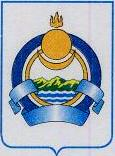         МИНИСТЕРСТВО ЭКОНОМИКИ РЕСПУБЛИКИ БУРЯТИЯ                      БУРЯАД УЛАСАЙ ЭКОНОМИКЫН ЯАМАНЛенина ул., д. 54, Дом Правительства, а/я 26, г. Улан-Удэ, Республика Бурятия, 670001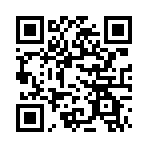 Тел. (3012) 21-38-80, факс. (3012) 21-45-43e-mail: info@mecn.govrb.ru; сайт: http://egov-buryatia.ru/minec/УВЕДОМЛЕНИЕ о регистрации  Отраслевого трехстороннего соглашения на 2019-2021 годы между Министерством промышленности и торговли Республики Бурятия, Бурятской республиканской организацией профсоюза работников торговли, общественного питания, потребительской кооперации и предпринимательства Российской Федерации «Торговое Единство», Бурятским республиканским союзом потребительских обществ «Буркоопсоюз», общественными организациями работодателей отрасли торговли, общественного питания и предпринимательства Республики Бурятия Министерство экономики Республики Бурятия сообщает, что Отраслевое трехстороннее соглашение на 2019-2021 годы между Министерством промышленности и торговли Республики Бурятия, Бурятской республиканской организацией профсоюза работников торговли, общественного питания, потребительской кооперации и предпринимательства Российской Федерации «Торговое Единство», Бурятским республиканским союзом потребительских обществ «Буркоопсоюз», общественными организациями работодателей отрасли торговли, общественного питания и предпринимательства Республики Бурятия зарегистрировано 30.08.2019 г. Регистрационный номер № 203.При регистрации соглашения условия, ухудшающие положение работников по сравнению с трудовым законодательством и иными нормативными правовыми актами, содержащими нормы трудового права, не выявлены.отдел доходов населенияН.А. Снеткова, 21-28-65Исх   № На № 12-01-59-И2578/19 от 20.08.2019